RUISLIP-NORTHWOOD FESTIVAL 2017The Star Award – Best of the Festival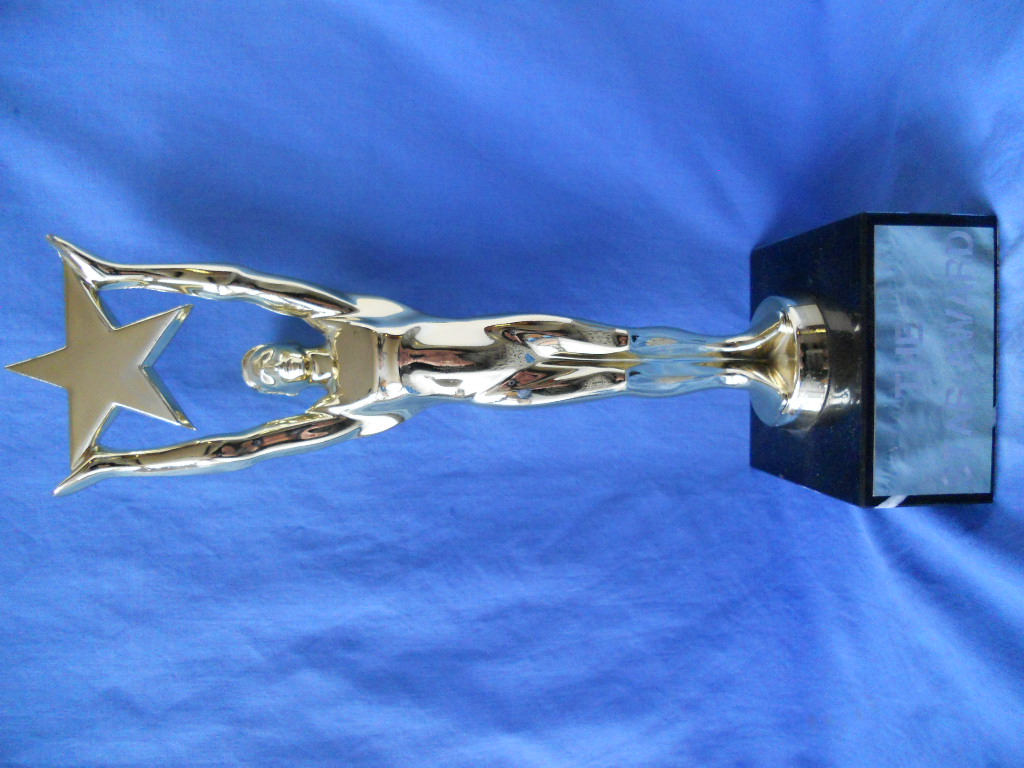 The Star Award was presented to Rishiharan RagulanSPEECH & DRAMA CUPS & TROPHIESThe Ruislip Residence Association Cup	Verse Speaking 11 – 13 years			Kavin Kandeepan											Amelie Appleby											Abirami ManivannanThe Ruslip-Northwood Rotary Club Cup	Verse Speaking 14 years and over.		Mayuri MuralitharanThe Hollander Cup				Original verse 8 – 18 years			Rahul GeorgeThe Pauline Gower Memorial Cup		Sight Reading 13 – 18 years		Anjuula SirpavanThe Ruislip-Northwood Urban District Council Cup	Bible Reading 11 – 17 years		Stephanie Dabi											Daniel DavidThe Festival Prose Award			Prose Reading 11 – 13 years		Namita Ganesha 											Sharma Anish Kumar LingamThe Ruislip-Northwood Prose Award		Prose Reading 14 -18 years		Mayuri MuralitharanThe Simpletons Cup				Public Speaking 173years & under		Trisha Sutharan												Keethana PerinparajThe Mr &         	 Mrs B G Reid Trophy				Public Speaking 18 years & over		Neha Ganesha 												Sharma				 The John Coleman Cup			Solo Acting 11 – 13 years			Amelie Appleby											Freya ThorpeThe Mr & Mrs Schiller Cup			Solo Acting14 – 18 years			Rishiharahan RagulanThe Salih Cup				Solo Shakespeare 11 – 18 years		Harish SivanthanThe Ruislip Theatre Guild Cup			Solo Mime 11 – 18 years			Rishiharahan RagulanThe Festival Duologue Cup			Dulogues 11 -13 years			Julia Matwicka 											& Mehreen NiazRuislip Theatre Guild Cup			Creative Choral Speaking 7 – 16 years	Chrystel Arts	The Studio School Cup			Acted Scene 11 -13 years			Sudbury Group 3The Jeanne Clogg Trophy			Anthology 10 – 18 years			Chrystel Arts 2017 MEDAL WINNERSSD100,Verse Speaking, 5 years & under1st	 	Yaavi Bhandari2nd	Sejaha Sekaran3rd	Kiren Vigneswaralingam3rd	Moksh ShahVerse Speaking, 6 yearsSD101A 1st 	Lathanki Arunendran2nd 	Aradhana Gnanasooriyar3rd 	Ali Haji  		SD101B1st 	Ashwin Sakthivel2nd	Sankeeth Pirabakaran3rd	Artmigan Ragulasingham3rd	Dev ShahVerse Speaking, 7 yearsSD102A1st 	Prithika Kuneswaran2nd 	SakhanaYohamoorty3rd 	Ashmitha Sekaran3rd 	Krishna GajendraSD102B1st 	Svara Bhandari2nd 	Shaumiya Kiritharanathan3rd 	Ibrahim KundgolSD102C1st 	Lathursan Sivakanthan2nd 	Rahas Vadher3rd 	Oviya VigneswaranVerse  Speaking,   8 years          SD103A  1st   Pooja Vamadevan2nd  Gayathri Manivannan3rd  Asvine  Girisanthan3rd  Sean Roy         SD103B 1st   Thamira Senthuran2nd  Vannha Shah3rd   Aarya Nilekar3rd   Ka Men Yau         SD103C  1st    Isabelle Hyams 2nd   Sreeka Jeyandiran3rd   Mukilan ArunendranVerse Speaking,   9 years                  SD104A  1st    Vaisnavi  Sayanthan2nd   Harrisan  Girisanthan3rd   Ajey Gnanasooriyar          SD104B  1st    Taylor Shell2nd   Aarthesh Sripavan3rd    Kayal Shanthikumaran            SD104C  1st     Mia Rose Boyne2nd    Akshan Ragulasingham3rd     Elilan EllangoSD105  Verse Speaking, 10 years1st 	  Mahiban Thavaraj2nd    Jaya Jhanjee3rd 	  Archana  VathananVerse Speaking, 11 years    	   SD106A  1st	Kavin Kandeepan2nd 	Ashvinya Vigneswaralingam3rd 	Arshia Pathak3rd 	Luxsigan Vamadevan SD106B  1st 	Amelie Appleby 2nd 	Artharsh Dayalan3rd 	Thivyan Arunendran3rd 	Urmi MannivannanSD107   Verse Speaking, 13 years & under1st 	Abirami Manivannan2nd 	 Olivia Sturrock-Jackson	3rd     Shuruthi Soruben	                                   	3rd       Vishnuja VaseekaranSD108   Verse Speaking, 16 years & under1st 	Mayuri Muralitharan2nd 	Neha Ganesha Sharma3rd 	Kavilash KunaseelanSD111  Original Poem,   9 years & under1st	Diluxan KesavanSD112  Original Poem, 11 years & under1st 	Krishney Manorathan2nd 	Archana  Vathanan3rd 	Tharani VimalanSD113  Original Poem, 13 years & under1st 	Rahul George2nd 	Nilani Sivakaran3rd 	Abishaya Selvaratnam3rd 	Harini SasiharanSD114  Original Poem, 16 years & under1st 	Piruthika SasiharanSD116  Sight Reading, 11 years & under1st 	Vernilan Vishnukumar2nd 	Keerthana Perinparaj3rd 	Aishani Ramesh3rd 	Darun Jeyanthan3rd 	Urmi MannivannanSD117  Sight Reading, 13 years & under1st 	Anjuula Sripavan2nd 	Rahul George3rd 	Divishree Kaliappan3rd 	Shuruthi SorubenSD118  Sight Reading, 16 years & under1st 	Kajan Kailayanathan2nd 	Danesia Ganesharatnam3rd 	Sajan SuganthSD120  Bible Reading, 11 years & under1st 	Stephanie DabiSD121  Bible Reading, 13 years & under1st 	Daniel DavidSD122  Bible Reading, 16 years & under1st 	Darian ThavaseelanSD130  Prose Reading,   7 years & under1st 	Shobika Gnanam 2nd 	Sakhana  Yohamoorty3rd 	Prithika KuneswaranProse Reading,   9 years & under           SD131A1st 	Kaviya Sakthivel2nd 	Pooja Vamadevan3rd 	Aarthesh Sripavan            SD131B  1st 	Shivanii Suganth2nd 	Harrisan  Girisanthan3rd 	Tushara Jeyanandan           SD131C  1st 	Akshan Ragulasingham2nd 	Mahaththi Sivakaran3rd 	Chhimi Dolkar LamaProse Reading, 11 years & underSD132A  	  1st    Namita Ganesha Sharma  2nd   Kavin Kandeepan  3rd    Ashvinya Vigneswaralingam  3rd      Keerthana PerinparajSD132B  1st 	Anish Kumar Lingam2nd 	Ashori Rubakumar3rd 	Aravi PirapatharanSD132C  1st 	Thurka Thayaparan2nd 	Vigaashan Asokan3rd 	Jaya JhanjeeSD133  Prose Reading, 13 years & under1st 	Kassthury Nageswaralingam2nd 	Aimee Soller3rd 	Shuruthi SorubenSD134  Prose Reading, 16 years & under1st 	Mayuri Muralitharan2nd 	Neha Ganesha Sharma3rd 	Sajan SuganthSD135  Prose Reading, 18 years & under1st 	Vernu VaseekaranSD136  Public Speaking,  9 years & under1st 	Saranyan Thavaraj2nd 	Ishaan Shah3rd 	Theepiga PratheepanPublic Speaking, 11 years & under            SD137A1st    Keerthana Perinparaj2nd   Arshia Pathak3rd    Vernilan Vishnukumar          SD137B  1st   Thivyan Arunendran2nd   Laaibah Ali3rd   Namita Ganesha SharmaSD138  Public Speaking, 13 years & under1st 	Trisha Sutharan2nd 	Anjuula Sripavan3rd 	Vibithra AhileswaranSD139  Public Speaking, 16 years & under1st 	Neha Ganesha Sharma2nd 	Shivaani Dayaharan3rd 	Kajan KailayanathanSD140  Public Speaking, 18 years & under1st 	Vernu VaseekaranSolo Acting,   9 years & under          SD144A  1st 	Gayathri Manivannan2nd 	Shivanii Suganth3rd 	Asvine  Girisanthan           SD144B  1st 	Hemetha Mayooran2nd 	Siya Nanavati3rd 	Shreya ShahSolo Acting, 11 years & under	SD145A  1st 	Amelie Appleby 2nd 	Thivyan Arunendran3rd 	Priyanka  KansaraSD145B  1st 	Freya Thorpe2nd 	Aishani Ramesh3rd 	Archana  Vathanan3rd 	Martha Mabel Earthrowl Law SD146  Solo Acting, 13 years & under1st 	Vibithra Ahileswaran2nd 	Natalie Wash3rd 	Olivia Sturrock-Jackson SD147  Solo Acting, 16 years & under1st 	Neha Ganesha Sharma2nd 	Shivaani Dayaharan3rd 	Harrisha  Sivanthan3rd 	Suraien Gnanam SD148  Solo Acting, 18 years & under1st 	Rishiharan Ragulan2nd 	Vernu VaseekaranSD152  Solo Shakespeare, 16  years & under1st 	Harrisha  SivanthanSD156  Solo Mime, 11 years & under1st 	Harishan RamananSD158  Solo Mime, 16 years & under1st 	Harisha SivanthanSD159  Solo Mime, 18 years & under1st 	Rishiharan RagulanSD208, Acted Scene not Shakespeare, 11 years & under1st Julia Matwicka & Mehreen NiazSD216, Mime Duologue,   9 years & under1st    Krishan Amin & Ved Nair 2nd   Vrunda Gadhavi & Amina DinshahSD217, Mime Duologue, 11 years & under1st    Yajnesh Kunverji & Tyler Cook SD302, Acted Scene, 11 years & under1st 	Sudbury Group Three	“Books & Crooks”2nd 	Sudbury Group Two    “The BFG”3rd 	Sudbury Group One    “The Wizard of Oz”SD318, Creative Choral Speaking, 16 years & under1st     	Chrystel Arts SD323, Anthology, 16 years & under1st     	Chrystel Arts SD326, Group Improvisation, 13 years & under1st     	Chrystel Arts SD327, Group Improvisation, 16 years & under1st     	Chrystel Arts 